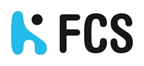 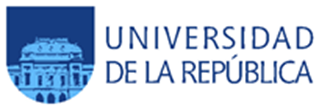 Seminario Temático.Emociones, sentimientos y afectividad en las ciencias sociales y del comportamiento.Nombres: Cinzia Zabala y   Guillermo Cardoso Cédula de identidad: 5. 097.023-1 y 3.922.996-8Carrera: Licenciatura en Sociología Docentes: Carlos Muños  y Victoria Menéndez  Índice.                                                                          PaginasTítulo funcional                                                     3         Resumen                                                         4Introducción                                                   5, 6Problema a estudiar                                        6Justificación teórica                                        7 al 9Objetivos generales y Objetivos específicos                                       9 Estado del arte                                               10 al 14 Marco teórico                                                14 al…. Metodología                                                  15 al 16Informe de campo                                          16Bibliografía                                                    18Título funcional Los jóvenes canarios. Sentimientos y emociones  en los Cabildos jóvenes“(…), a mí Cabildo, como persona, como individuo, me ha hecho crecer enormemente y ni hablar de los cambios de humores que me ha solucionado Cabildo, el hecho de dejar de lado el malhumor, no sé, involucra mucho más de que generar y hacer actividades, cuando te ivolucrás como persona con la gente, de cara a cara, y tenés conversaciones, realmente como las que hemos tenido y momentos tanto buenos como de los que no quisiéramos tener, superarlos juntos, superarlos en grupo, (...)”Entrevista de un cabildero de progreso (código “E, 2”)“Porque a veces, hasta es más fácil superarlo uno, pero superarlo con 20 personas o 30 personas al lado deja mucho. Y es como una fuerza conductora, que en lo personal veo que trabaja más honestamente a lo que es uno y a lo que quiere hacer uno y de lo más transparente”. Entrevista de un cabildero de progreso (código “E, 2”)2-ResumenFalta hacer 3-IntroducciónEn este proyecto se estudia el trabajo que se viene realizando en la Intendencia Municipal de Canelones (IMC), sobre la participación de los/as jóvenes, y da cuenta de una latente transformación institucional  que está directamente relacionada con el tema que vamos a desarrollar, es decir, Los jóvenes canarios. Sentimientos y emociones en los Cabildos jóvenes. El nombre de nuestro proyecto hace referencia al programa Hacia un plan estratégico con mirada joven, en el que se llevan adelante los cabildos y que contiene actividades organizadas por los jóvenes a nivel departamental, como por ejemplo los campamentos y las reuniones de jóvenes en diferentes partes del departamento. Esto surge en respuesta a la inquietud de la Comuna Joven, que requiere una mirada a los procesos de participación y de profundización de la ciudadanía.Se busca que los jóvenes sean los promotores de su camino, de sus decisiones, y que forjen un espacio o una participación más activa en los cabildos:En este plano, los y las jóvenes aportan mucho porque son flexibles a entender en forma casi «exacta» la celeridad con la que se vive, y desde esa lectura proponen y hacen transformaciones (Cabildo Joven, 2004: 5).En este marco, el estudio de los Cabildos jóvenes adquiere relevancia, y, sobre todo, a la hora de investigar en las  emociones y sentimientos de estos jóvenes en los cabildos.Como objetivos específicos, pretendemos sistematizar los resultados obtenidos de los jóvenes canarios en los cabildos, determinar si es posible verificar una relación entre la motivación de los jóvenes y las prácticas de participación, a través de sus sentimientos y emociones. Analizar los, significados, vínculos, afectos y la atmósfera que se crea dentro de cada cabildo. Proponemos un abordaje metodológico cualitativo en un área sola: en realizará entrevistas los jóvenes que participan activamente en los cabildos. Esta técnica cualitativa  nos brindará la información para el análisis sociológico relacionado con las motivaciones y con la interacción de los jóvenes en los cabildos.   Estos cabildos son una realidad en todo el Departamento de Canelones, y buscan ser espacios para la participación ciudadana y política de la «Comuna Joven Canaria».Conviven muchos jóvenes, de todas partes del departamento, que plantean ideas y que se organizan en torno a las necesidades que entienden priorizar, al tiempo que buscan autogestión y, en este sentido, llevan adelante programas estratégicos para la población canaria.Se pretende, a través de una investigación, llevar a cabo un análisis de estos elementos, centrándonos, fundamentalmente, en la participación de los jóvenes en los cabildos y cuáles son  las emociones que se configura en la interacción entre pares y que sentimientos hay, en los vínculos que se da dentro de los cabildos. 4. Problema a estudiarPregunta Problema  ¿Cuáles son los sentimientos y las emociones que adquieren de la participación los jóvenes en los cabildos?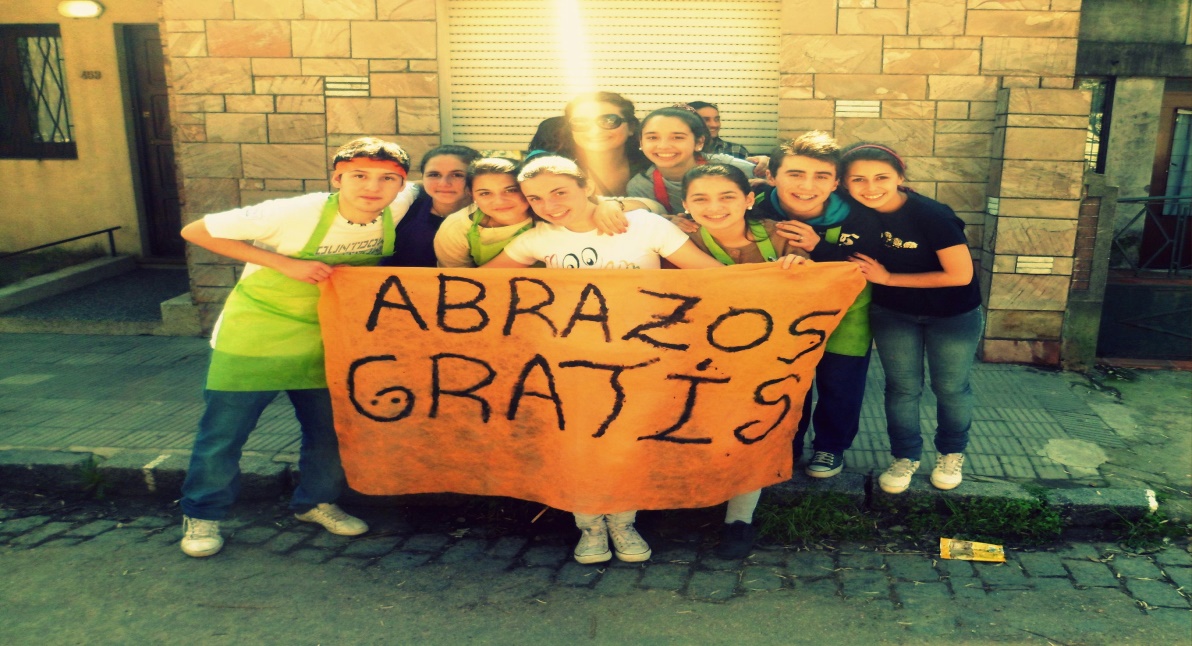 5-Justificación teórica Nuestro objeto de estudio consiste en conocer la participación y las motivaciones de los  jóvenes canarios y  sus  emociones, sentimientos que allí se producen entre Jóvenes en los cabildos de la Intendencia Municipal de Canelones.Los Cabildos jóvenes de Canelones funcionan como mesas locales en los diferentes territorios; allí se da la participación de los jóvenes y un mayor acercamiento de la intendencia.  La Comuna joven busca instalar mesas locales de participación juvenil para jerarquizar los cabildos y lograr una mejor cercanía entre los jóvenes dentro de su territorio.El territorio de Canelones se caracteriza por ser heterogéneo en un sentido geográfico: el departamento cuenta con territorios locales que tienen costas y otros donde están relacionados el medio urbano y el rural. En función de esto, la presente investigación centrará su atención en doce de los veinticuatro cabildos en todo el territorio: focalizaremos en las características de la participación más activa de los jóvenes dentro de cada uno de estos territorios.Los doce cabildos que se tomarán como campo de investigación son: ciudad de Canelones, Los Cerrillos, Santa Lucía, Aguas Corrientes, Progreso, Ciudad de la Costa, Atlántida, Sauce, Toledo, Santa Rosa, La Floresta, Las Piedras y Nicolich. Se buscarán en cada uno de los territorios las características particulares que nos presenten los Cabildos jóvenes; está también la importancia de ver los diferentes espacios territoriales del departamento, sean éstos locales o regionales,  En efecto, los jóvenes en Canelones cuentan con ventajas en relación con los otros territorios a nivel nacional, motivo por el cual son los pioneros en Cabildos jóvenes en Uruguay.Consideramos relevante que se cree un lugar para la participación de los jóvenes, así como también lo es la formación de la identidad como cabildos jóvenes y como colectivo de la sociedad con intereses comunes, lo que permite una plena integración en la sociedad a través de su rol en los cabildos. La elección de esta investigación se fundamenta, en primer lugar, en las características particulares de la participación de los jóvenes en los cabildos, para así poder indagar sobre aquello que los motiva a tomar partida, sea éste un interés de los jóvenes por buscar un espacio de participación con las mismas motivaciones de sus pares e interactuar entre sí, o por un espacio que no esté regido por las decisiones de adultos o el quehacer: ser ellos mismos, que la voz de la decisión esté entre pares y la institución. En segundo lugar, porque es sabido que la participación de los jóvenes en los cabildos genera un espacio en donde ellos pueden atenuar sus demandas como jóvenes y generar participación en la institución, creando algo novedoso para la disciplina sociológica. Por otra parte, se analizarán cuáles son las percepciones de estos jóvenes con respecto a los cabildos y de qué manera estas valoraciones influyen en sus decisiones futuras. Buscaremos percibir esto a través de esta investigación e intentaremos ver la participación o  las interacciones entre pares, es decir, cuál es el significado que ellos obtienen de su rol en los cabildos.Si bien es un espacio en el que pueden expresar sus opiniones e ideas con respecto a su territorio, allí también hay espacio para un mundo nuevo, desconocido y donde aparece lo institucional; sus motivaciones serán valoradas en esta investigación   Los jóvenes son actores claves que forman parte de este proceso, y las opiniones, valoraciones y percepciones que tengan influirán en gran medida en la toma de decisiones sobre la continuidad generacional en los cabildos jóvenes.En lo institucional, la Comuna joven busca darle a los jóvenes un mayor protagonismo en programas específicos para ellos, como el fortalecimiento en las políticas públicas de juventud con los fondos concursales, que conforman un  programa de participación vinculado a jóvenes que no participan dentro de los cabildos, sino que están por fuera; es una forma de acercarlos a los cabildos y a la institución. Hay otros que tienen que ver con el acceso a los bienes culturales y artísticos, dando importancia al fortalecimiento de su participación. Por último, existen otros programas para los jóvenes, que dan cuenta de otras dimensiones, como derechos humanos, salud, trabajo y educación. La Comuna joven utiliza encuentros y eventos que, justamente, tomen esas banderas desde la perspectiva de los jóvenes hacia los jóvenes.Por último, la elección de los Cabildos jóvenes como ámbito específico de investigación se refiere, entre otras cosas, al hecho de que por primera vez en la historia del Departamento de Canelones se forma un espacio de participación e interacción  entre pares, un espacio específico para ellos en la institución, en sus territorios, o sea, en su barrio, en su lugar, que habitan y conocen. Éste es un hecho de gran relevancia para el estudio que queremos hacer, sobre todo si tomamos en cuenta la participación de estos jóvenes en los cabildos.Los conceptos de la teoría para el desarrollo y la libertad como ser individual, de la agencia y la microsociología de Goffman y del «ritual de interacciones y de las cadenas de rituales de interacción» (Collins, 2004: 5) son de sumo interés para esta investigación y para interpretar las interacciones y las motivaciones de los jóvenes en los Cabildos jóvenes.6-Objetivos generales y objetivos específicos ObjetivosContribuir al conocimiento de las prácticas de participación juvenil en los cabildos a través de sus sentimientos y emociones EspecíficosI) Comprender cuáles son los objetivos que se plantean los jóvenes en los cabildosII) Conocer las percepciones que tienen los jóvenes acerca de los cabildosIII) Comprender las prácticas y los significados de los jóvenes en los cabildosIV) Conocer qué los motiva a participar en los cabildos jóvenesV) Contemplar qué tipo de sentimientos obtienen los jóvenes al participar de los cabildos       VI) Describir qué estrategias utilizan para canalizar sus demandas7-Estado del arte Institucional  Desde la institución, dentro del marco de la Intendencia Municipal de Canelones, en el año 2005, se inicia el desarrollo de políticas sociales para las que la juventud es un eje prioritario de la gestión. Los programas están relacionados a todas las expresiones de participación, más allá de los Cabildos jóvenes, «que es la mesa política, o sea, la herramienta»; en este fragmento de la entrevista podemos ver la idea principal de la Comuna joven: que la institución no sea la que direccione los Cabildos jóvenes, sino que los jóvenes vean en la institución una herramienta que les sea útil, para que ellos mismos puedan proyectarse, una herramienta que utilicen para sus propias proyecciones y que no sea la institución la que se proyecte y lo realice.Esta apertura de espacios y de políticas sociales de la intendencia se vincula de forma directa con las políticas a nivel nacional: está, a nivel nacional, el Plan nacional de juventud 2011-2015, y, en este mismo sentido, la intendencia instrumenta el Programa Cabildo joven, con el cual se busca alcanzar una política de participación y de representación de los jóvenes canarios.Tomando la información de la entrevista de nuestro informante calificado, el punto de partida de los cabildos se da con la evaluación de la encuesta del INJU, que se hizo entre los años 2008 y 2009 y que arrojó datos de jóvenes que decían, por ejemplo: « […] quiero opinar sobre los problemas de mi pueblo y para eso quiero tener mesas locales donde pueda opinar sobre problemas de mi pueblo».En base a los datos arrojados por el INJU y  estas exigencias de los jóvenes se crea y se le da forma al programa de los cabildos Jóvenes, la intendencia instrumenta direcciones directas, como también recibe apoyo de otras instituciones gubernamentales nacionales de direcciones nacionales como las siguientes. El Programa Cabildo joven es una política de participación y representación de las juventudes, de alcance departamental. El mismo es impulsado por la Comuna Canaria Joven (CCJ), (Dirección General de Desarrollo y Cohesión Social, Prevención y promoción de la Salud) y el INJU (MIDES), y cuenta con apoyo de otras direcciones de la Comuna para su implementación como: la Unidad de Animación Socio Cultural de la dirección general de la Cultura y la Dirección General de Gobiernos locales. (Intendencia Municipal de Canelones, 2014b: 7)Con el Programa Cabildo joven se crea en la vida institucional (IMC) un punto de partida con respecto a  la participación de los jóvenes y se hace que este programa se trasforme en Cabildos jóvenes locales que tengan niveles de repercusión claros en las direcciones y gobiernos locales de la intendencia. Antes de profundizar aún más sobres los antecedentes de los Cabildos jóvenes,  trataremos de dejar establecido cómo se organiza el funcionamiento de éstos en la intendencia.Los Cabildos jóvenes, si bien desde el año de inicio del programa (2005)  hasta el año 2011 no habían tenido un impacto en el territorio local directo con los jóvenes, sí pudieron hacerlo como plan piloto en el 2011, instalándose como mesas locales. Se da comienzo en los municipios de Aguas Dulces, de Canelones,  de Los Cerrillos y de Santa Lucía; ésta fue la primera experiencia para la Comuna joven con la realidad de los jóvenes en su territorio, lo mismo ocurrió con estos jóvenes. La realidad para ellos fue empezar a cambiar y que, en afán de su protagonismo en participar y hacer realidad sus ideas, parecieron encontrar un eco o un lugar en la vida institucional.  A fínales de este mismo año se concreta el Cabildo joven  regional de la zona.A su vez, en el día del voluntariado de ese año en la zona de Sauce, Suárez y Toledo, se desarrolló una experiencia de Cabildos jóvenes regionales (sin que estén funcionando los cabildos locales). Esta instancia fue el disparador para que en 2012 se consoliden cabildos locales en estos municipios. (Intendencia Municipal de Canelones, 2014b: 7)A medida que se fue consolidando esta idea de cabildos para los jóvenes, otros territorios se fueron sumando año  2012, con lo que se amplió la participación de los jóvenes a 13 municipios del departamento (las Piedras, Empalmes Olmos, Barros Blancos, Pando, la Ciudad de la Costa y Atlántida); también se llevaron adelante tres Cabildos regionales y, a fin de año, el primer Cabildo joven departamental, que se organizó en la localidad de Sauce.Para el año 2013 se extiende la propuesta de los Cabildos locales a un total de 19 municipios y, además, se desarrollan dos Cabildos regionales y el segundo Cabildo joven departamental.En el 2014, la Comuna joven  sigue tratando de consolidar más Cabildos jóvenes en los restantes municipios y, en este año, la Comuna joven llega al tercer Cabildo joven.A nivel institucional la experiencia de los Cabildos jóvenes ha significado una herramienta para articular con las juventudes y darles espacios desde las distintas direccionasen y áreas. Son los ámbitos de referencia de la visión de los y las jóvenes en los territorios y para la intendencia toda. (Intendencia Municipal de Canelones, 2014b: 54)Conceptual La Intendencia de Canelones «[…] viene desarrollando políticas sociales, siendo la juventud un eje prioritario. Es por eso que, en sintonía con las políticas públicas nacionales de juventud, desarrollamos un plan de acción canario, profundizando en los procesos de participación y construcción de los territorios con mirada joven» (Intendencia Municipal de Canelones, 2014b: 11). El estudio de los jóvenes canarios en los Cabildos jóvenes en las diversas localidades del departamento es de sumo interés para esta investigación, por ser un proceso que se está dando en lo que refiere a la representación de los jóvenes ―juventud en la ciudad, poniendo en la agenda política e institucional una «mirada joven»―. ¿Cómo definir el concepto de joven en la teoría sociológica? «El reflejo profesional de sociólogo es señalar que las divisiones entre edades son arbitrarias» (Bourdieu, 1990: 163). La atención que en esta investigación se le dará a este concepto «etario» será arbitraria, como nos dice Bourdieu; pondremos así especial atención en visualizar a los jóvenes en su participación en los significados de sus representaciones y sus rituales dentro de los Cabildos jóvenes. Como también pondremos el énfasis en ver las motivaciones que tienen los jóvenes a la hora de interactuar entre pares y que sentimiento se profundiza a lo largo de su vínculos y cuáles son las emociones que se arraigan en la participación.Otra definición sociológica acerca del ser joven o de la juventud nos hace ver una realidad compleja a la hora de acercarnos al concepto: «[…] los conceptos generalmente utilizados como clasificatorios de la edad son crecientemente ambiguos y difíciles de definir, infancia, juventud o vejez son categorías imprecisas, con límites borrosos […] de viejos rituales de pasajes relacionados con lugares prescriptos en las instituciones tradicionales y, sobre todo, en los planos económico, social y cultural» (Margulis, 1998: 3).Para poder definir con claridad el grupo de jóvenes que están nucleados en los cabildos, tomaremos lo que está ya definido a nivel nacional:[…] la ley de creación del INJU ha definido históricamente sus competencias en relación a la franja que se extiende desde los 14 hasta los 29 años, hecho que ha contribuido a generar un imaginario que identifica a la juventud con este tramo, creando identidad y pertenencias. Sumando a ellos, existen vulnerabilidades específicas que justifica la definición de esta franja etaría a los efectos del diseño de políticas de protección social. (Plan Nacional de Juventud, 2011-2015:20) Con base en lo planteado por los autores y  en nuestro objetivo principal, centramos nuestra atención en la participación de los jóvenes y en su rol en los cabildos, porque allí se demuestra una forma de sentir y de vivir diferente a la de los adultos cercanos,  un quehacer innovador para la institución: «Para el joven, el mundo se presenta nuevo, abierto a las propias experiencias, aligerado de recuerdos que poseen las generaciones anteriores, despojados de inseguridades o certezas que no provienen de la propia vida» (Margulis, 1998: 6). Buscan proponer un camino nuevo para su participación activa en la sociedad, y determinan estos espacios de participación con otros jóvenes que compartan el mismo objetivo: «Cada vez más jóvenes se interesan por contar con estos espacios de intercambio, de participación, donde plasmar sus ideas […]» (Intendencia Municipal de Canelones, 2014a: 15). Los jóvenes, en los cabildos, buscan intervenir de forma directa en las ideas principales de la gestión municipal; un ejemplo de ello es la recuperación de un lugar abandonado para hacerlo un lugar público. Una plaza no constituye un lugar solo para los jóvenes, sino que es a su vez un lugar para niños, jóvenes y adultos: proponen una inclusión social mayor, es decir, que esa plaza sea un lugar de acción activa de la ciudadanía. Sus propuestas abarcan también otras dimensiones, como las culturales, dentro de la que tienen una fuerte participación, sobre todo en talleres, en pintada de murales, en bailes, en expresiones artísticas, así como también en campamentos: son creadores y tienen una mirada de inclusión mayor, tanto en el nivel social como el cultural. «Plantean la necesidad de disponer de espacios públicos para promover la cultura, el deporte y el arte en general, que sean accesibles e integradores» (Intendencia Municipal de Canelones, 2014a: 26). 8-Marco teórico (aclarar siempre para qué van a usar cada concepto antes o después de exponerlo y su compatibilidad con el resto del marco, aclarar y hacer explícitas todas las hipótesis de trabajo, argumentar la coherencia general de vuestro ensamble).El macos teóricos ya tenesmo algo armado pero preferimos entregar esto ahora y después prepararlo bien y ahí si presentárselo. Muchas gracias  9-Metodología En función del problema sociológico de estudio y de los objetivos propuestos en la investigación, se considera pertinente optar por un diseño de tipo cualitativo, ya que lo que se pretende es conocer la perspectiva del sujeto estudiado, conocer sus interpretaciones y los motivos de sus actos (Corbetta, 2007).Se busca, entonces, comprender el  rol de los jóvenes canarios en la Cabildos jóvenes de Canelones. El contexto en el cual se realizará el estudio es en el Departamento Canelones: será de relevancia para la investigación que los jóvenes participen activamente en los cabildos, en la división del territorio del departamento desde el punto geográfico, allí, en la línea divisoria de las localidades o ciudades, que cuentan con un total de 30 cabildos municipales con la jerarquía institucional de la intendencia de los cuales 24 son Cabildos jóvenes. Para el análisis de esta investigación se tomará una muestra de 12 cabildos, que son, los que más jóvenes participan y, además, pondremos el máximo cuidado en cuanto a la cantidad de los jóvenes que participen, que estén organizados dentro de los cabildos; la investigación se llevará a cabo en los meses comprendidos entre junio y setiembre  del año 2016.  Se responde así al problema de estudio, partiendo de los puntos de vista y de las valoraciones que tengan estos actores sociales, así como también de sus percepciones y opiniones. Las técnicas a utilizar serán mayoritariamente de corte cualitativo, con el fin de comprender y ahondar en aspectos más subjetivos y simbólicos propios de la interacción de los actores en el campo de estudio.Técnicas de investigaciónCon esta investigación se espera contribuir al mejor entendimiento de la realidad, desde la participación de los jóvenes en los cabildos, ampliar nuestros conocimientos sobre su participación para una mejor interpretación; se pretende triangular técnicas de metodología cualitativa: se llevarán adelante entrevistas semiestructuradas.La entrevista es una conversación sistematizada que tiene por objeto obtener, recuperar y registrar las experiencias de vida guardadas en la memoria de los sujetos, en un encuentro que se da cara a cara entre el investigador y los informantes. Es una situación en la que, por medio del lenguaje, el entrevistado cuenta sus historias y el entrevistador pregunta acerca de sucesos, situaciones.En la entrevista semiestructuradas:En general, el entrevistador no abordará temas que no estén previstos en el guión, pero tiene libertad para desarrollar temas que vayan surgiendo en el curso de la entrevista y que considere importante para comprender al sujeto entrevistado, aunque no las incluya en el resto de la entrevistas. (Corbetta, 2007: 353)Para comprender nuestro objeto de estudio se realizará entrevista a un total de 24 jóvenes que participen en los cabildos; se harán a 2 o 3 entrevistas a informante calificadas.10-Informe de campo                         Cronograma de trabajo de campo.I. Bibliografía	Bourdieu, Pierre (1990): «Juventud no es más que una palabra», en Sociología y cultura, Ciudad de México, México: Grijalbo.Collins, Randall (2004): «El programa de la teoría de la iteración ritual» (cap. 1), en Cadenas de rituales interactivos, Princeton, Estados Unidos: Princeton University Press. [Traducción del  Prof. Basilio Muñoz].Corbetta, Piergiorgio (2007): Metodología y técnicas de la investigación social (edición revisada), Madrid, España: Interamericana. CLACSO (2000, diciembre del): La participación social y política de los jóvenes en el horizonte del nuevo siglo, Buenos Aires: CLACSO.Goffman, Erwing (1971): Relaciones en público: microestudios del origen público. Madrid, España: Alianza. INJU (2011-2015): «Plan Nacional de Juventudes 2011- 2015».Intendencia Municipal de Canelones (2014a):   Programa «Hacia un plan estratégico con mira joven», disponible en: <http://maca.imcanelones.gub.uy/im ages/relatoria  _2014_pdf.pdf>.Krauskopf, Dina (1998): «Dimensiones críticas en la participación social de la juventud», en Participación y desarrollo social en la adolescencia, s/c: Fondo de la Población de las Naciones Unidas.Margulis, Mario (1998): «Juventud es más que una palabra», en Cubides, Humberto, Laverde, Cristina y Vaderrama, Carlos (editores): Viviendo a toda jóvenes: territorios culturales y nuevas sensibilidades, Bogotá, Colombia: Siglo del Hombre Editores.Moreno Pestaña, José Luis (2007): «Randal Collins y la dimensión ritual de la filosofía», Res, 8, pp. 115-137.Sen, Amartya (2000): Desarrollo y libertad, Barcelona, España: Planeta.Valles, Miguel (1999): «Introducción a la metodología del análisis cualitativo: panorámica de procedimientos y técnicas», en Técnicas cualitativas de investigación social. Reflexión metodológica y práctica profesional, Madrid, España: Síntesis Sociología.Cronograma del funcionamiento institucionalCronograma del funcionamiento institucionalCronograma del funcionamiento institucionalCronograma del funcionamiento institucionalCronograma del funcionamiento institucional Niveles de jerarquíasSiglas Funcionamiento Cuántas veces   Instrumentación Comuna canaria jóven CCJDirección de la Comuna Canaria Joven Todo el añoPolíticas públicas y áreas de programasCabildo jóvenes departamental CJDEn todo el departamento, dirigido por la CCJ. Una vez al año En este cabildo se agrupa a todos los jóvenes que participan en los cabildos localesCabildos jóvenes regionales: Son tres cabildos regionalesCRRegiones, el departamento está dividido por siete regiones, cada una, de las cuales tiene entre 4 y 5 cabildos locales; y están dirigidas por la CCJ Cada seis meses Estos cabildos agrupan a los cabildos locales de una regiónCabildos jóvenes localesCJSon Cabildos locales en cada territorio, de autonomía, sólo de los jóvenes Semanales o mensual Son mesas locales en las que sólo actúan los jóvenesFechaTécnicaJunioEntrevistas en profundidad a jóvenes en los cabildos jóvenes. Además de entrevistar a informantes calificados.julioTranscribir entrevistasSetiembre- noviembreAnálisis de contenido.